Grupės surašymo lapas										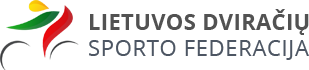 Teisėjo vardas, data: KM.................................Komentarai...........................................................................................................................................KM.................................Komentarai...........................................................................................................................................KM.................................Komentarai...........................................................................................................................................102039405060708090100110111213141516171819110111121222324252627282921021123132333435363738393103113414243444546474849410411451525354555657585951051156162636465666768696106116717273747576777879710711781828384858687888981081189192939495969798999109119102039405060708090100110111213141516171819110111121222324252627282921021123132333435363738393103113414243444546474849410411451525354555657585951051156162636465666768696106116717273747576777879710711781828384858687888981081189192939495969798999109119102039405060708090100110111213141516171819110111121222324252627282921021123132333435363738393103113414243444546474849410411451525354555657585951051156162636465666768696106116717273747576777879710711781828384858687888981081189192939495969798999109119